138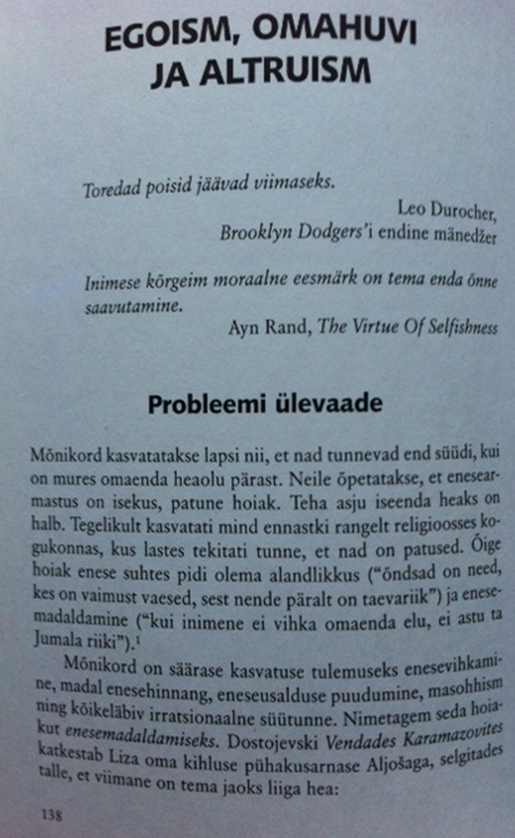 139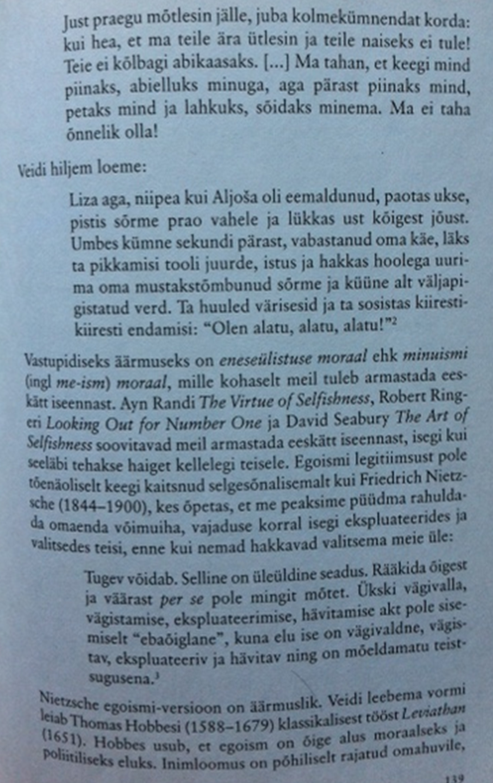 140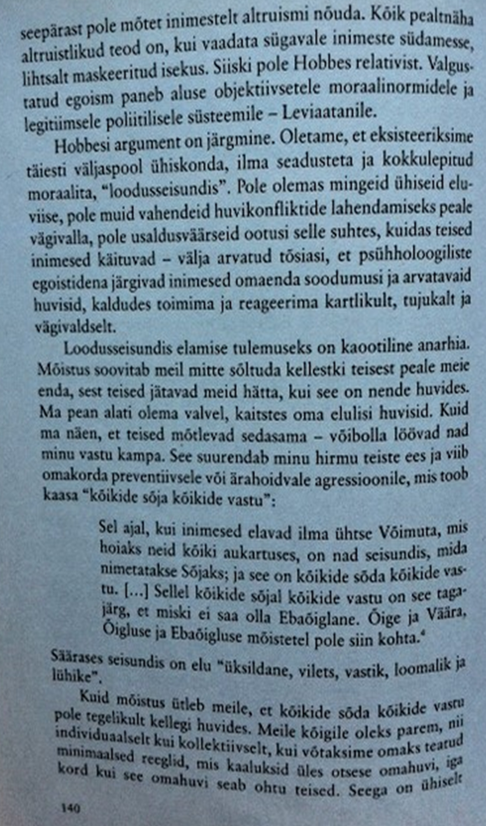 141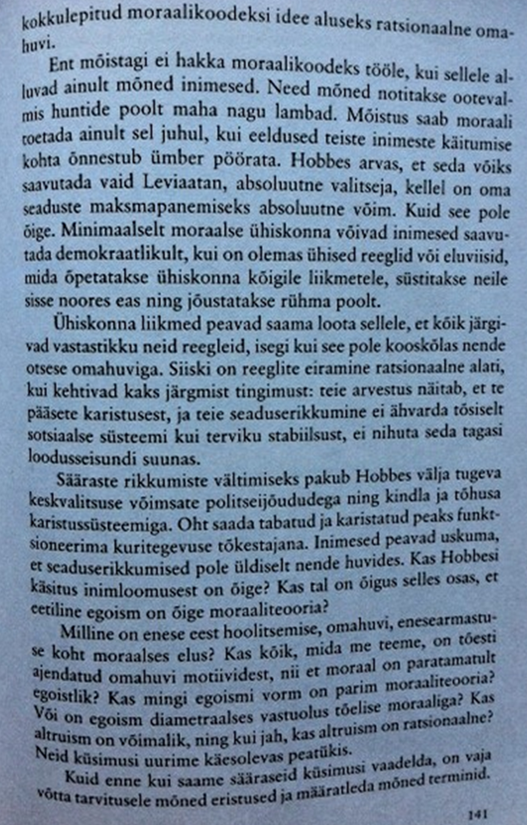 142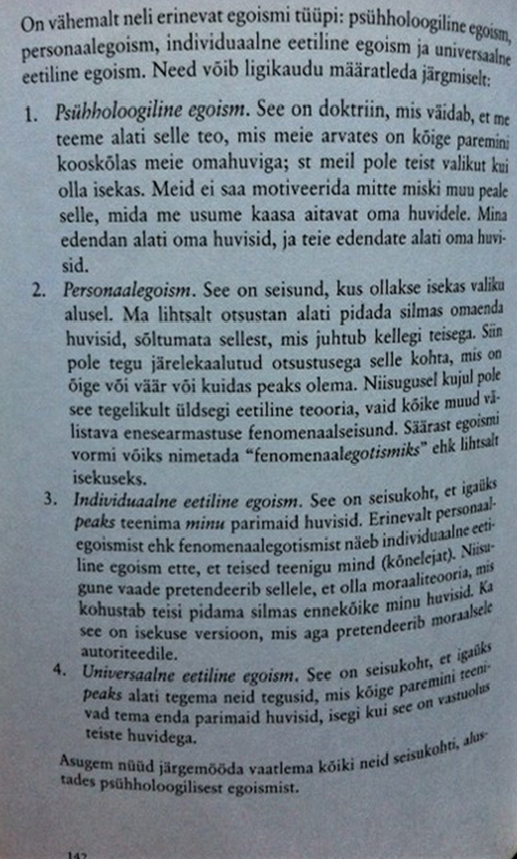 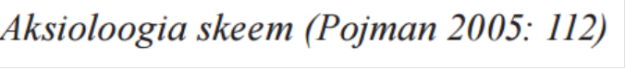 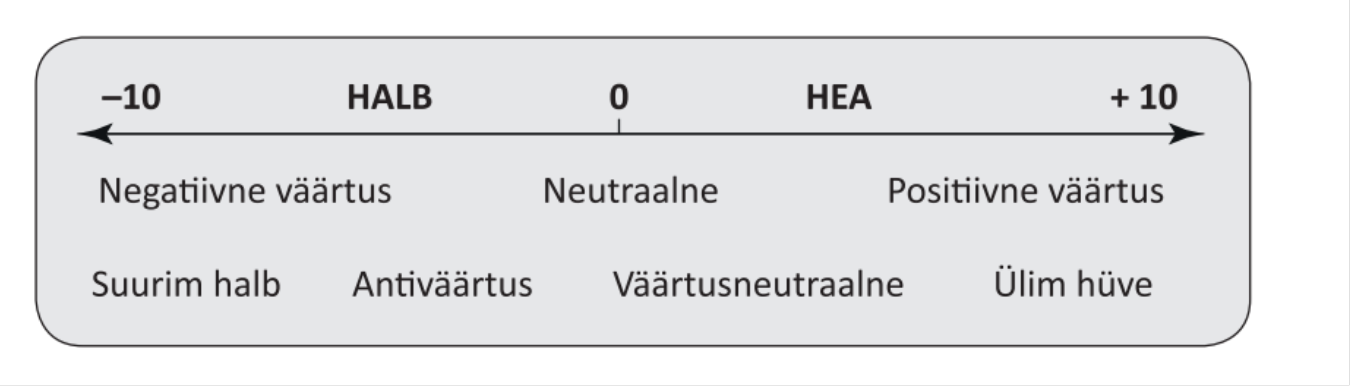 Iseseisvaks mõtlemiseksVaata aksioloogia skeemi ning mõtle, kas:a) egoism (omahuvi) on suurim halb?b) altruism (isetus) on ülim hüve?